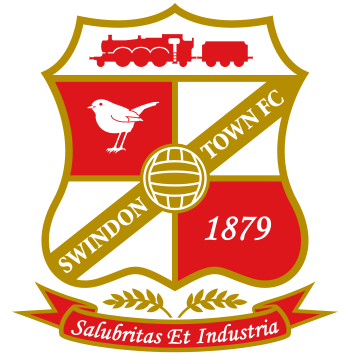 Please list chronologically, starting with current or last employerPlease tell us, in under 500 words, why you’re interested in this position and what knowledge, skills and attributes you’d bring to the job:Application FormPlease complete all sections of this application form and return to seamus@swindontownfc.co.uk on or prior to the closing date.  NB:  Only completed applications will be shortlisted with any incomplete applications received returned to the individual for completion.  Section 1       Personal detailsTitle:Last Name:First Names:First Names:Address:Postcode:Date of Birth:Home Telephone Number:Home Telephone Number:Mobile Telephone Number:Mobile Telephone Number:E-mail address:Are you eligible to work in the UK?YesNoSection 2     Football Coaching, Medical & Safeguarding                     Qualifications/Training  Date AwardedGoverning Body/Training Provider
Qualifications/Training ObtainedSection 3       Employment RecordName and Address of EmployerDate From:Date To:Job Title/Job Function/Responsibilities:Reason for LeavingSection 4      Personal StatementSection 5       Rehabilitation of Offenders ActHave you ever been convicted of a criminal offence?YesNoHave you any prosecutions pending?YesNoIf yes, please give details / dates of offence(s) and sentence:Section 6       BAME DeclarationThe EFL has introduced positive action measures aimed at tackling the under-representation of coaches and managers from a Black, Asian and Minority Ethic (BAME) background.  New regulations require clubs to shortlist at least one suitably qualified BAME candidate (where an application has been received.)Do you consider your ethnicity to fall within one of the following definitions? BlackAsian Other Minority Ethic (i.e. any other non-White British ethnic grouping) YesNoSection 7       ReferencesPlease give the names and addresses of your two most recent employers (if applicable). If you are unable to do this, please clearly outline who your referees are. (NB. References will only be taken if you commence employment with us)Reference 1Reference 2Name:Name:Their Position (job title):Their Position  (job title):Work Relationship:Work Relationship:Organisation:Organisation:Dates Employed:From:            To:      Dates Employed:From:                  To:       Address:Address:PostcodePostcodeTelephone No:Telephone No:E-mail:E-mail:Section 8       DeclarationSection 8       DeclarationSection 8       DeclarationSection 8       DeclarationSection 8       DeclarationSection 8       DeclarationI confirm that the information provided in this application form is truthful and accurate. I have omitted no facts that could affect my employment. I understand that any false misleading statements could place any subsequent employment in jeopardy. I understand that any employment entered into is subject to documentary evidence of my right to work in the UK and satisfactory references. I expressly consent to personal data contained within this form being recorded for the purposes of assessing suitability for the post and may form the basis of any subsequent personnel file.   I confirm that the information provided in this application form is truthful and accurate. I have omitted no facts that could affect my employment. I understand that any false misleading statements could place any subsequent employment in jeopardy. I understand that any employment entered into is subject to documentary evidence of my right to work in the UK and satisfactory references. I expressly consent to personal data contained within this form being recorded for the purposes of assessing suitability for the post and may form the basis of any subsequent personnel file.   I confirm that the information provided in this application form is truthful and accurate. I have omitted no facts that could affect my employment. I understand that any false misleading statements could place any subsequent employment in jeopardy. I understand that any employment entered into is subject to documentary evidence of my right to work in the UK and satisfactory references. I expressly consent to personal data contained within this form being recorded for the purposes of assessing suitability for the post and may form the basis of any subsequent personnel file.   I confirm that the information provided in this application form is truthful and accurate. I have omitted no facts that could affect my employment. I understand that any false misleading statements could place any subsequent employment in jeopardy. I understand that any employment entered into is subject to documentary evidence of my right to work in the UK and satisfactory references. I expressly consent to personal data contained within this form being recorded for the purposes of assessing suitability for the post and may form the basis of any subsequent personnel file.   I confirm that the information provided in this application form is truthful and accurate. I have omitted no facts that could affect my employment. I understand that any false misleading statements could place any subsequent employment in jeopardy. I understand that any employment entered into is subject to documentary evidence of my right to work in the UK and satisfactory references. I expressly consent to personal data contained within this form being recorded for the purposes of assessing suitability for the post and may form the basis of any subsequent personnel file.   I confirm that the information provided in this application form is truthful and accurate. I have omitted no facts that could affect my employment. I understand that any false misleading statements could place any subsequent employment in jeopardy. I understand that any employment entered into is subject to documentary evidence of my right to work in the UK and satisfactory references. I expressly consent to personal data contained within this form being recorded for the purposes of assessing suitability for the post and may form the basis of any subsequent personnel file.   Signed:Date:Swindon Town Football Club undertakes that it will treat any personal information that you provide to us, or that we obtain from you, in accordance with the requirements of the Data Protection Act 1998. Swindon Town Football Club undertakes that it will treat any personal information that you provide to us, or that we obtain from you, in accordance with the requirements of the Data Protection Act 1998. Swindon Town Football Club undertakes that it will treat any personal information that you provide to us, or that we obtain from you, in accordance with the requirements of the Data Protection Act 1998. Swindon Town Football Club undertakes that it will treat any personal information that you provide to us, or that we obtain from you, in accordance with the requirements of the Data Protection Act 1998. Swindon Town Football Club undertakes that it will treat any personal information that you provide to us, or that we obtain from you, in accordance with the requirements of the Data Protection Act 1998. Swindon Town Football Club undertakes that it will treat any personal information that you provide to us, or that we obtain from you, in accordance with the requirements of the Data Protection Act 1998. 